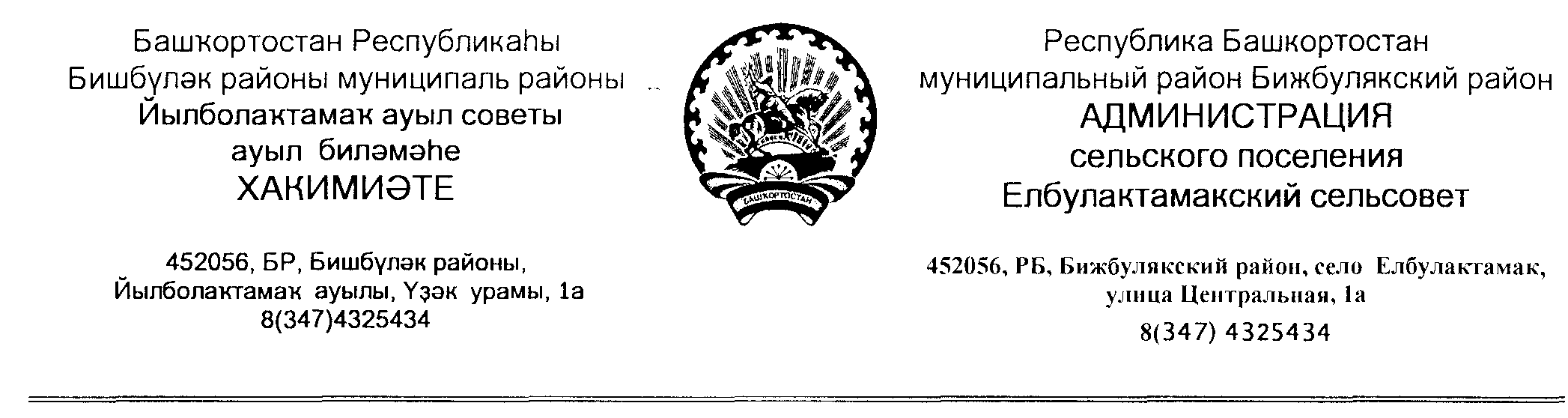 ҠАРАР                                  № 03                                ПОСТАНОВЛЕНИЕ                        03 апрель 2023 йыл                                                03 апреля 2023 годаОб обеспечении пожарной безопасности в весенне-летний пожароопасный период 2023 года на территории сельского поселения Елбулактамакский сельсовет   муниципального районаБижбулякский район Республики БашкортостанВ соответствии с Федеральным законом от 21.12.l994r. № 69-ФЗ «О пожарной безопасности», Федеральным законом от 06.10.2003г. 3° 131- ФЗ«Об общих принципах организации местного самоуправления в Российской Федерации», Федеральным законом от 22.07.2008r. № 123-ФЗ «Технический регламент о требованиях пожарной безопасности», в целях обеспечения пожарной безопасности, профилактики возникновения пожаров на территории муниципального района Бижбулякский район Республики Башкортостан в весенне-летний период 2023 года, администрация сельского поселения Елбулактамакский сельсовет    муниципального района Бижбулякский район Республики БашкортостанПOCTAНOВЛЯET:Запретить на пожароопасный период 2023 года выживание сухой растительности, проведение неконтролируемого сельскохозяйственного пала на территории сельского поселения Елбулактамакский сельсовет    муниципального района Бижбулякский район Республики Башкортостан.МОБУ СОШ с. Елбулактамак, детскому саду «Бабочка», руководителям СДК :-организовать проведение занятий по соблюдению правил пожарной безопасности, обучение детей действиям в случае возникновения пожара;-осуществлять открытие мест летнего отдыха детей только после выполнения в полном объеме противопожарных мероприятий;области безопасности, повышения общей культуры безопасного поведения;установить контроль за прохождением обучения руководителей объектов летнего отдыха, должностных лиц, ответственных за организациюработы по обеспечению пожарной безопасности и проведение противопожарного инструктажа, по программам пожарно-технического минимума;ООО СП « Елбулак» , ТНВ « Исангулов и К» ,СПоК « Медовый вкус» руководителям КФХ  Дементьевой А.Р. , Хисамову Д.М. , Зарипову И.М. , Сарварову И.А. , Галееву А.А. запретить выжигания сухой травы и других горючих материалов на земельных участках;организовать работы по приведению в пожаробезопасное состояние зданий и посещений сельхозпредприятий;в период вывода скота на летние пастбища привести в пожаробезопасное состояние животноводческие помещения  и  другие объекты, обеспечить их надежной охраной;организовать контроль за выполнением данных мероприятий на объектах сельского хозяйства.Рекомендовать:Руководителем организаций, предприятий и учреждений на территории сельского поселения организовать выполнение в весенне-летний пожароопасный период 2023 года следующих мероприятий:принять меры по обеспечению пожарной безопасности на территории организаций, предприятий и учреждений;совместно с обслуживающими организациями провести проверки исправности систем автоматической пожарной сигнализации, систем оповещения людей о пожаре;провести проверку противопожарного состояния зданий и сооружений (далее объекты), обратить при этом особое внимание на соблюдение требований пожарной безопасности при эксплуатации эвакуационных путей и выходов;проверить техническое состояние первичных средств пожаротушения (огнетушители и установки пожаротушения, у которых истекли сроки освидетельствования перезарядить и освидетельствовать).  Обеспечить объекты необходимым количеством первичных средств пожаротушения и противопожарным инвентарем;после схода снежного покрова провести очистку от опавших листьев, мусора прилегающей к объектам территории;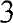 запретить разведение костров вблизи объектов, не допускать сжигание мусора, сухой травы, листьев, проведение пожароопасных работ в неотведенных и неподготовленных для этих целей местах;- провести проверку технического состояния источников наружного и внутреннего	противопожарного	водоснабжения,	обеспечить беспрепятственные проезды и подъезды к источникам наружногопротивопожарного водоснабжения;провести с работниками инструктажи под роспись о соблюдении правил пожарной безопасности и по действиям в случае обнаружения пожара. Организовать проведение тренировок по планам эвакуации (на случай возникновения пожара) из объектов с массовым пребыванием людей;на объектах, к территории которых прилегают лесные массивы, предусмотреть мероприятия, обеспечивающие безопасность объектов от лесных пожаров. Очистить территорию вокруг объектов, удалив  с поверхности сухой растительный покров, опавшие листья, ветки и прочие горючие материалы;издать приказы и распоряжения по усилению пожарной безопасности, назначить ответственных лиц;выполнение мероприятий по пожарной безопасности взять под личныйKOHTРОЛЬ.организовать проведение сходов граждан во всех сельских населенных пунктах для доведения до населения необходимости соблюдения правил пожарной безопасности в условиях сухой, жаркой погоды;обеспечить контроль за недопустимостью строительства жилых и хозяйственных построек, складирования горючих материалов в противопожарных разрывах между населенными пунктами и лесным массивом; 	                      - рекомендовать   населению   не   допускать    разведения    костров   наприусадебных участках и вблизи строений. Горючие отходы, мусор, сухую траву, листья и т.п. собирать на специально выделенные площадки, в контейнеры или в мешки, а затем вывозить на свалки;довести до правообладателей земельных участков о персональной ответственности каждого за возникающие пожары (загорания) на землях той или иной категории;            -создать неприкосновенный запас горюче-смазочных материалов для организации тушения пожаров и ликвидации чрезвычайных ситуаций, использовать его только по прямому назначению;до 15 апреля 2023 года организовать проведения проверок технического состоянии противопожарной техники;4.Контроль за исполнением настоящего постановления оставляю за собой.Глава сельского поселения                                         Р.Р.НигметзяновКАРАР                                       № 03 а                                  ПОСТАНОВЛЕНИЕ   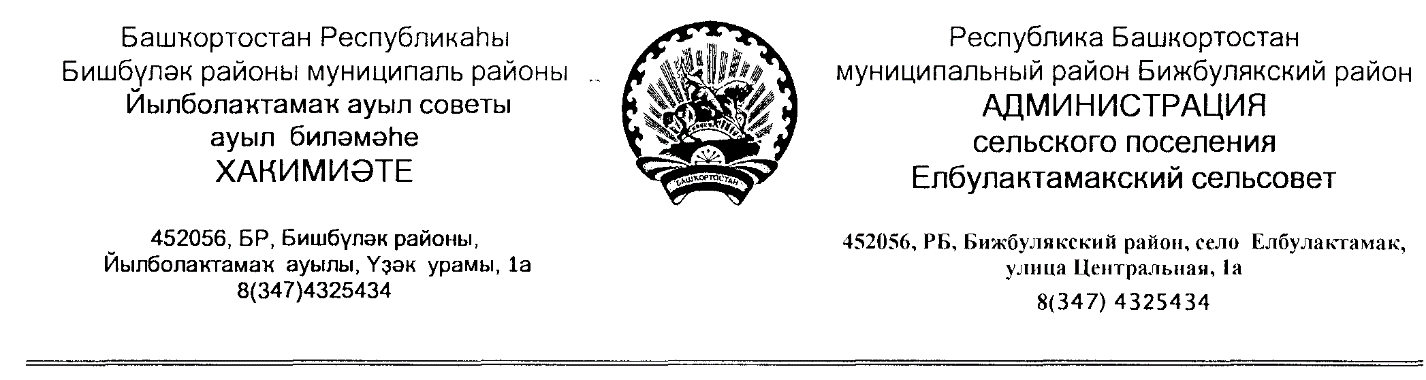 О создании профилактической группы по предупреждению и профилактике пожаров в жилых помещениях  на территории сельского поселения.       В соответствии  с Федеральным законом от 06.10.2003г.№ 131-ФЗ « об общих принципах организации местного самоуправления в Российской Федерации», Федеральным  законом от 21.12.1994г. №69-ФЗ «О пожарной безопасности», Федеральным законом от 22.07.2008г. №123-ФЗ «Технический регламент о требованиях   пожарной  безопасности»  и в целях предупреждения пожаров  в жилых помещениях и гибели на них людей,                ПОСТАНОВЛЯЮ:1.Создать  на территории сельского поселения Елбулактамакскиий сельсовет муниципального района Бижбулякский район Республики Башкортостан профилактическую группу по предупреждению и профилактике пожаров в жилых помещениях и утвердить ее состав согласно приложению  № 1 и 2 к настоящему постановлению.2.Рекомендовать профилактической группе по предупреждению и профилактике пожаров в жилых помещениях согласно графика работы проводить подворные обходы  и профилактические осмотры жилых домов и надворных построек , инструктировать  граждан о мерах пожарной безопасности с вручением предложений об устранений выявленных нарушений требований пожарной безопасности. При профилактических осмотрах жилья и надворных построек обращать особое внимание проживания одиноких престарелых граждан, многодетных семей , также социально опасных неориентированных групп населения.3.Опубликовать настоящее постановление в информационном стенде здании администрации сельского поселения.4. Контроль за исполнением настоящего постановления оставляю за собой.Глава сельского поселения:                                                    Р.Р.Нигметзянов                                                                    Приложение № 1                                                                    Утверждено                                                                    постановлением администрации                                                                    сельского поселения Елбулактамакский сельсовет                                                                       муниципального района Бижбулякский район                                                                     Республики Башкортостан                                                                     от «03» апреля 2023 г.№ 03 аСоставпрофилактической группы по предупреждению и профилактике пожаров  в жилых помещениях на территории сельского поселения Елбулактамакский сельсовет муниципального района Бижбулякский район Республики Башкортостан Управляющая делами СП :                                                  Э.Р.Галиева                                                                     Утверждено                                                                    постановлением администрации                                                                    сельского поселения Елбулактамакский сельсовет                                                                       муниципального района Бижбулякский район                                                                     Республики Башкортостан                                                                     от «03» апреля 2023 г.№ 03 а                                                                     (приложение № 02)Состав добровольной пожарной команды на территории сельского поселения Елбулактамакский сельсоветУправляющий делами СП :                                                Э.Р.Галиева№Ф.И.О.должность1.Нигметзянов Расиф Рифгатовичглава сельского поселения – председатель комиссии;2.Галиева Эльвира Рифатовнауправляющий делами , заместитель председателя комиссии;3.Мустафина Лилия Фанзиловна специалист 2 категории , ответственный по пожарной безопасности;4.        Гайзуллин Айдар Вилюровичстароста д.Качкиново , член комиссии;5.Ягафарова Светлана Рамазановнаспециалист по работе с молодежью, член комиссии;6.Галиева Расиля Рамазановназаведующая сельской библиотекой, член комиссии;7.Нигметзянова Гузелия Наилевнаучитель МОБУ СОШ с.Елбулактамак, член комиссии ;8Хисамова Гульфия МинехановнаВоспитатель детского сада « Бабочка»8.Хайруллина Мунира Разумовнаруководитель СДК с.Елбулактамак, член комиссии ; 9.Закиева Эльвера Минулловназав.Елбулактамакским ФАП, член комиссии10.Вильданова Сара Габдулловнаруководитель ДД д.Качкиново , член комиссии ;12.Гатиятуллина Раушания Хатимовнастароста с. Елбулактамак , член комиссии ;13.Нигматуллина Зария Рифкатовнафельдшер Качкиновским ФАП  член комиссии ;14.Хамитов Илдар Шамиловичдепутат д.Тукай , член комиссии ;15Федоров Борис Ивановичстароста д. Антоновка , член комиссии 1водительСарваров И.Ф. ООО СП «Елбулак»2водительСарваров И.А.ООО СП «Елбулак»3трактористВалиахметов Р.М.ООО СП «Елбулак»